Комплексная программа профилактики правонарушений и преступлений несовершеннолетних в Тамбовской области «Не оступись!» на 2013-2015годыМБОУ ДО «Дом детского творчества»Муниципальная опорная площадка «Подросток и общество»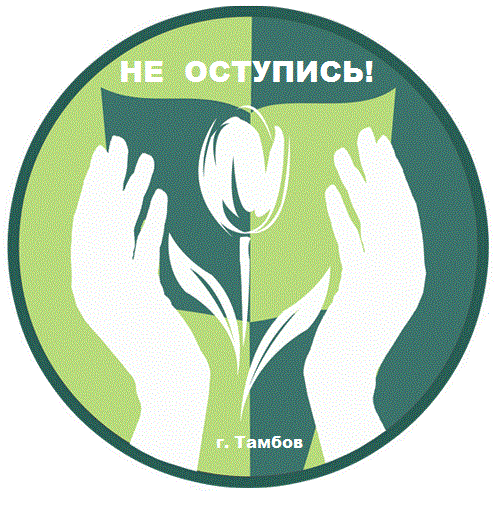  по работе с детьми группы социального рискаТренинг « Да здравствует жизнь!»подготовила Е.В.Фроловапедагог-организаторр.п. Мучкапский 2015г.Сценарий тренинга по профилактике  употребления ПАВ« Да здравствует жизнь!»Цель: обозначение проблем, связанных с наркоманией, предупреждение первого употребления наркотиков и других психоактивных веществ.Задачи:Повышение уровня информированности детей о проблеме наркомании.Формирование умения сказать "Нет" наркотикам; устойчивой мотивации к сохранению здоровья.Оборудование: компьютер, мультимедийная установка, слайдовая презентация "Да здравствует жизнь!", мяч, бейджи, карандаши, кисти, краски, чистый лист формата А1, ромашки (по числу участников), памятные открытки.Оформление: сцена украшена символикой мероприятия, по 4 сторонам зала развешаны высказывания о здоровом образе жизни, расставлены по кругу стулья для участников мероприятия.Место проведения: просторное помещение или зал.Ведущий: Добрый день! Собрались мы здесь чтобы поговорить об одной очень важной проблеме: проблеме вредных привычек. И не смотря на то, что тема эта весьма серьезная, мы не дадим вам скучать и очень постараемся, чтобы вам было очень интересно. А теперь, дорогие ребята, я хочу узнать вашу работоспособность. Поднимите, пожалуйста, руки. Ваш кулачок – минимальная оценка, ладошка – максимальная. Покажите мне свои ладошки те, кто готов играть и работать со мной, покажите мне кулачки те, кто работать не готов.ИГРОВАЯ ДИАГНОСТИКА «ЛАДОШКИ». Учащиеся  поднимают руки и, по мере своего состояния показывают ладошки – те, кто готов к участию в мероприятии, кулачки – те, кто к участию в мероприятии не готов (оценивает работоспособность группы).Ведущий: Спасибо! Теперь я знаю, кто из вас готов к работе. Ведущий: А теперь ответьте, пожалуйста, на мои вопросы:ИГРА: «ПРОБЛЕМНЫЕ ВОПРОСЫ»1. Существует ли проблема наркомании в нашем обществе?4. Насколько опасна проблема наркомании среди молодѐжи?5. Как проблема наркомании может повлиять на будущее Земли?6. Знаете ли вы тех людей, которые погибли от наркотиков?Ведущий: А теперь я предлагаю вам поиграть. Сейчас я буду говорить вам различные слова, а вы в ответ будете называть 2-3 слова, которые приходят вам на ум в связи с этим словом.ИГРА «АССОЦИАЦИИ». Для игры используется мячик. Ведущий поочередно кидает мячик участникам тренинга, со словами «наркомания», «наркотики», «зависимость», «никотин», «отрава». При замешательстве участников, можно прибегать к помощи взрослых ассистентов.Ведущий: Большое спасибо за ваше внимание и участие. Ведущий: Слово предоставляется инспектору ПДН капитану полиции Романцовой Наталье Анатольевне.Ведущий:  Скажите мне, пожалуйста, каким вы представляете себе наркомана? (Дети отвечают).Сейчас я предлагаю вам нарисовать его на этом чистом листе (доске)…ИГРА «ПОРТРЕТ НАРКОМАНА». На чистом листе ватмана или доске в порядке очереди дети рисуют общий портрет наркомана, причем каждый участник рисует по одному элементу, творчески развивая элемент предыдущего, тем самым продолжая рисунок.Ведущий: Дорогие друзья, сейчас я задам вам последний серьезный вопрос в этой игре. Кто хочет быть на него похожим? (Дети отвечают)Ведущий: Слово предоставляется врачу-неврологу Петраковой Марии Петровне.Ведущий: На нашем мероприятии присутствует гость - старший урядник Северо-Хоперского казачьего округа Евгений Николаевич Мельников. Он сам пишет стихи, и одно из своих стихотворений он сегодня хочет прочитать Вам, ребята. ЗАКЛЮЧЕНИЕ.Ведущий: Благодарю вас, дорогие ребята, за активное участие в нашем мероприятии. Я предлагаю вам закончить нашу встречу на светлой и веселой ноте. ИГРА «ДА ЗДРАВСТВУЕТ ЖИЗНЬ!». Участникам раздаются ромашки со словами «Я никогда не буду таким, потому, что…». Каждому предлагается заклеить своей ромашкой, нарисованный ранее портрет наркомана и продолжить фразу. Ведущий: И что же у нас получилось, дорогие ребята? Это угрожающий гражданин скрылся под нашими ромашками, которые и символизируют жизнь! Я благодарю вас за плодотворную работу! Мне было очень приятно работать с такими ответственными и интересными людьми! До свидания!Ведущий: А сейчас Владислав Александрович проведет со всеми нами оздоровительную зарядку.